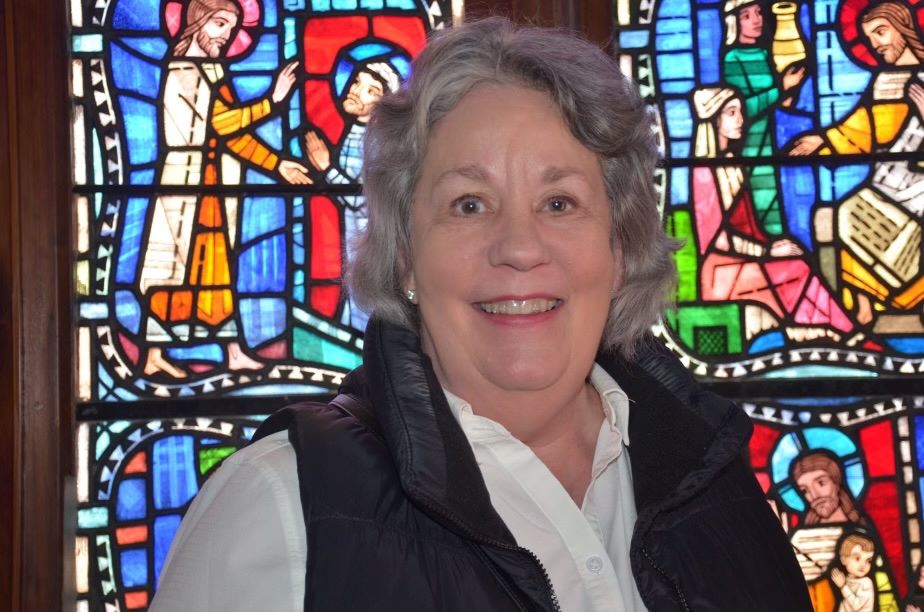 Donna PlummerFamily:  Two (2) daughters, four (4) GrandchildrenLength of Time at Grace: Since 1984 (39 years)Why I came to Grace:  I found a church I could grow in my faith.My favorite thing about Grace Episcopal Church:  The people, my family.My Parish Activities:  Most recently; DOK, ECW Board and Choir.If applicable, experiences at other churches:  Vestry (in Indiana), head of Sunday School programs, led Alpha Program in Illinois, Choir.  Professional History:  Speech Pathologist (Retired)Other Interests:  Playing Bridge, mahjong and traveling.Why I would like to serve as a Vestry Member:  To Support Father Wally and the growth of the church.